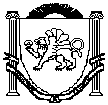 Республика Крым Белогорский район Зуйский сельский совет 24-я сессия 1-го созываРЕШЕНИЕ17  июня 2016 г.	№ 325О внесении изменений в решениеЗуйского сельского совета Белогорского района Республики Крымот 30.12.2015г. № 296 «О бюджете муниципального образования Зуйское сельское поселение Белогорского района Республики Крым на 2016год»В соответствии с Бюджетным кодексом Российской Федерации, Федеральным законом от 06.10.2003 № 131-ФЗ «Об общих принципах организации местного самоуправления в Российской Федерации», постановлением Совета министров Республики Крым от 11 марта 2016 года № 86 «О вопросах предоставления, расходования, представления отчетности, возврата, осуществления контроля за целевым использованием и распределения иных межбюджетных трансфертов из бюджета Республики Крым бюджетам муниципальных образований в Республике Крым на развитие дорожного хозяйства в рамках реализации Государственной программы Республики Крым «Развитие транспортно-дорожного комплекса Республики Крым» на 2015-2017 годы», решением 38-й внеочередной сессии Белогорского районного совета Республики Крым 1-го созыва от 10.06.2016г. №461«О внесении изменений в решение сессии Белогорского районного совета Республики Крым от 29.12.2015г. №405 «О бюджете муниципального образования Белогорский район Республики Крым на 2016 год», Постановлением Администрации Белогорского района Республики Крым от 09 июня 2016 года № 205«О вопросах предоставления, расходования, представления отчетности, возврата, осуществления контроля за целевым использованием, и распределения иных межбюджетных трансфертов, выделенных из бюджета муниципального образования Белогорский район Республики Крым бюджетам поселений Белогорского района Республики Крым, на развитие дорожного хозяйства», руководствуясь Уставом муниципального образования Зуйского сельского поселения Белогорского района Республики Крым, принятым решением 3-й сессии 1-го созыва Зуйского сельского совета Белогорского района Республики Крым  от 05.11.2014г. №15,Зуйский сельский совет РЕШИЛ:Внести изменения в решение Зуйского сельского совета Белогорского района Республики	Крым	от	30.12.2015г.	№296	«О	бюджете	муниципальногообразования  Зуйское  сельское  поселение Белогорского района	Республики Крым на 2016год»Статью 1 изложить в следующей редакции:«1. Основные характеристики местного бюджета на 2016 год:общий объем доходов в сумме 10 761 382,00 рублей, в том числе: налоговые и неналоговые доходы в сумме 2 759 500,00 рублей, безвозмездные поступления в сумме 8 001 882,00 рублей;общий объем расходов в сумме 16 481 782,00 рублей;верхний предел муниципального внутреннего долга муниципального образования Зуйского сельского поселения Белогорского района Республики Крым на 1 января 2017 года в сумме 0,0 рублей, в том числе верхний предел долга по муниципальным гарантиям в сумме 0,0 рублей;дефицит местного бюджета в сумме 5 720 400,00 рублей».В статье 9 число «6 432,721» заменить на число «8 001,882».Приложения №3, №5, №6, №7, №8, №9 к решению Зуйского сельского совета Белогорского района Республики Крым от 30.12.2015г. №296 «О бюджете муниципального образования Зуйское сельское поселение Белогорского района Республики Крым на 2016год» изложить  в новой редакции (прилагаются).Настоящее решение подлежит обнародованию на официальном Портале Правительства Республики Крым на странице Белогорского муниципального района http://belogorskiy.rk.gov.ru в разделе – Муниципальные образования района, подраздел Зуйское сельское поселение, а также на информационном  стенде Зуйского сельского совета, расположенного по адресу Белогорский район, п.Зуя, ул.Шоссейная, дом 64 и вступает в силу с момента его обнародования.Председатель Зуйского сельского совета – глава администрации Зуйскогосельского поселения	А.А.ЛахинПриложение 3к решению Зуйского сельского совета Белогорского района Республики Крым от 30 декабря 2015 г. № 296 «О бюджете муниципального образованияЗуйское сельское поселение Белогорского района Республики Крым на 2016год» (с изменениями)в редакции решения Зуйского сельского совета Белогорского района Республики Крым от 17.06.2016 г. № 325«О внесении изменений в решение Зуйского сельского совета Белогорского района Республики Крым от 30декабря 2015 г. № 296«О бюджете муниципального образования Зуйское сельское поселение Белогорского района Республики Крым на 2016год»Объем поступлений доходов в бюджет муниципального образования Зуйское сельское поселение Белогорского района Республики Крым по кодам видов (подвидов) доходов и классификации операций сектора государственного управления на 2016 годПредседатель Зуйского сельского совета-глава	А.А.Лахин администрации Зуйского сельского поселенияПриложение 5к решению Зуйскогосельского совета Белогорского района Республики Крым от 30 декабря 2015 г. № 296 «О бюджете муниципального образования Зуйское сельское поселение Белогорского района Республики Крым на 2016год» (с изменениями) в редакции решения Зуйского сельского совета Белогорского района Республики Крым от  17.06.2016 г. №    «О внесении изменений в решение Зуйского сельского совета Белогорского района Республики Крым от 30декабря 2015 г. № 296 «О бюджете муниципального образования Зуйское сельское поселение Белогорского района Республики Крым на 2016год»Ведомственная структура расходов бюджета муниципального образования Зуйское сельское поселение Белогорского района Республики Крым на 2016 год(рублей)Председатель Зуйского сельского совета-глава администрации Зуйского сельского поселения	А.А.ЛахинПриложение 6к решению Зуйского сельского советаБелогорского района Республики Крым от 30декабря 2015 г. № 296 «О бюджете муниципального образования Зуйское сельское поселение Белогорского района Республики Крым на 2016год» (с изменениями) в редакции решения Зуйского сельского совета Белогорского района Республики Крым от 17.06.2016 г.№ 325 «О внесении изменений в решение Зуйского сельского совета Белогорского района Республики Крым от 30декабря 2015 г. № 296 «О бюджете муниципального образования Зуйское сельское поселение Белогорского района Республики Крым на 2016 год»Распределение расходов бюджета муниципального образования Зуйское сельское поселение Белогорского района Республики Крым по разделам, подразделам, целевым статьям расходов, группам видов расходов функциональной классификации расходов на 2016 год(рублей)Председатель Зуйского сельского совета-глава администрации Зуйского сельского поселения	А.А.ЛахинПриложение 7к решению Зуйскогосельского совета Белогорского района Республики Крым от 30 декабря  2015 г. № 296«О бюджете муниципального образования Зуйское сельское поселение Белогорского района Республики Крым на 2016год» (с изменениями) в редакции решения Зуйского сельского совета Белогорского района Республики Крым от 17.06.2016 г. № 325 «О внесении изменений в решение Зуйского сельского совета Белогорского района Республики Крым от 30декабря 2015 г. № 296«О бюджете муниципального образования Зуйское сельское поселение Белогорского района Республики Крым на 2016год»Распределение расходов бюджета муниципального образования Зуйское сельское поселениеБелогорского района Республика Крым по целевым статьям, группам видов расходов, разделам, подразделам на 2016 год(рублей)Председатель Зуйского сельского совета-глава администрации Зуйского сельского поселения	А.А.ЛахинПриложение 8к решению Зуйского сельского совета Белогорского района Республики Крым от 30 декабря  2015 г. № 296«О бюджете муниципального образования Зуйское сельское поселение Белогорского района Республики Крым на 2016год» (с изменениями)в редакции решения Зуйского сельского совета Белогорского района Республики Крымот  17.06.2016 г. № 325«О внесении изменений в решение Зуйского сельского совета Белогорского района Республики Крым от 30 декабря 2015 г. № 296 «О бюджете муниципального образования Зуйское сельское поселение Белогорского района Республики Крым на 2016год»Источники финансирования дефицита бюджета муниципального образования Зуйское сельское поселение Белогорского района Республика Крым на 2016 год(рублей)Председатель Зуйского сельского совета-глава администрации Зуйского сельского поселения	А.А.ЛахинПриложение 9к решению Зуйского сельского совета Белогорского района Республики Крым от 30 декабря 2015 г. № 296«О бюджете муниципального образования Зуйское сельское поселение Белогорского района Республики Крым на 2016год»(с изменениями) в редакции решенияЗуйского сельского совета Белогорского района Республики Крым от  17.06..2016 г. № 325«О внесении изменений в решение Зуйского сельского совета Белогорского района Республики Крым от 30декабря 2015 г. № 296 «О бюджете муниципального образования Зуйское сельское поселение Белогорского района Республики Крым на 2016год»Объем межбюджетных трансфертов, передаваемых бюджету муниципального образования Зуйское сельское поселение Белогорского района Республики Крым в 2016 годуПредседатель Зуйского сельского совета -	А.А.Лахин глава администрации Зуйского сельского поселенияСравнительная таблицапо доходам  и расходам по разделам, подразделам, целевым статьям расходов, видам расходов функциональной        классификации расходов на 2016 год к решению Зуйского сельского совета Белогорского района Республики Крым  от  17.06.2016г. № 325 "О внесении изменений в решение Зуйского сельского совета Белогорского района Республики Крым от 30.12.2015 г. №296 «О бюджете муниципального образования Зуйское сельское поселение Белогорского района Республики Крым на  2016 год»Председатель Зуйского сельского совета –глава администрации Зуйского	сельского поселения	А.А.ЛахинСтраница изКод КБКНаименование доходаСумма (руб.)1 00 00000 00 0000 000НАЛОГОВЫЕ И НЕНАЛОГОВЫЕ ДОХОДЫ2 759 500,001 01 02000 01 0000 110Налог на доходы физических лиц1 441 000,001 06 06033 10 0000 110Земельный налог с организаций, обладающих земельным участком, расположенным в границах сельских поселений245 000,001 08 04020 01 0000 110Государственная пошлина за совершение нотариальных действий должностными лицами органов местного самоуправления, уполномоченными в соответствии с законодательными актами Российской Федерации на совершение  нотариальных действий2 000,001 11 05025 10 0000 120Доходы, получаемые в виде арендной платы, а также средства от продажи права на заключение договоров аренды за земли, находящиеся в собственности сельских поселений (за исключением земельных участков муниципальных  бюджетных и автономных учреждений)1 048 500,001 11 05035 10 0000 120Доходы от сдачи в аренду имущества, находящегося в оперативном управлении органов управления сельских поселений и созданных ими учреждений (за исключением имущества муниципальных бюджетных и автономных учреждений)20 000,001 17 05050 10 0000 180Прочие неналоговые доходы бюджетов сельских поселений3 000,002 00 00000 00 0000 000БЕЗВОЗМЕЗДНЫЕ ПОСТУПЛЕНИЯ8 001 882,002 02 01001 10 0000 151Дотации бюджетам сельских поселений на выравнивание бюджетной обеспеченности6 098 402,002 02 03015 10 0000 151Субвенции бюджетам сельских поселений на осуществление первичного воинского учета на территориях, где отсутствуют военные комиссариаты332 040,002 02 04056 10 0000 151Межбюджетные трансферты, передаваемые бюджетам сельских поселений на финансовое обеспечение дорожной деятельности в отношении автомобильных дорог общего пользования местного значения1 571 440,00ВСЕГО ДОХОДОВ10 761 382,00НаименованиеКод по бюджетной классификацииКод по бюджетной классификацииКод по бюджетной классификацииКод по бюджетной классификацииСуммаНаименованиеГРБСРаздел, подразде лЦСРВРСумма123456Администрация Зуйского сельского поселения96216,481,782.00ОБЩЕГОСУДАРСТВЕННЫЕ ВОПРОСЫ962010011,361,968.00Функционирование высшего должностного лица субъекта Российской Федерации и муниципального образования9620102710,877.00Расходы на обеспечение выплат по оплате труда председателя-главы администрации Зуйского сельского поселения Белогорского района Республики Крым96201020110100110710,877.00Расходы на выплаты персоналу государственных (муниципальных) органов96201020110100110120710,877.00Функционирование Правительства Российской Федерации, высших исполнительных органов государственной власти субъектов Российской Федерации, местных администраций96201043,956,174.00Расходы на обеспечение выплат по оплате труда работников администрации Зуйского сельского поселения Белогорского района Республики Крым962010401102001103,713,174.00Расходы на выплаты персоналу государственных (муниципальных) органов962010401102001101203,713,174.00Расходы на обеспечение функций администрации Зуйского сельского поселения Белогорского района Республики Крым96201040110200190243,000.00Иные закупки товаров, работ и услуг для обеспечения государственных (муниципальных) нужд96201040110200190240238,000.00Уплата налогов, сборов и иных платежей962010401102001908505,000.00Резервные фонды962011150,000.00Расходы за счет резервного фонда администрации Зуйского сельского поселения Белогорского района Республики Крым9620111961009010050,000.00Резервные средства9620111961009010087050,000.00Другие общегосударственные вопросы96201136,644,917.00Расходы на оформление проектно-сметной документации на реконструкцию парка п.Зуя962011304001221801,000,000.00Иные закупки товаров, работ и услуг для обеспечения государственных (муниципальных) нужд962011304001221802401,000,000.00Расходы по изготовлению технических паспортов и технических планов на объекты муниципального имущества Зуйского сельского поселения Белогорского района Республики Крым96201130400222180234,412.00Иные закупки товаров, работ и услуг для обеспечения государственных (муниципальных) нужд96201130400222180240234,412.00Расходы по изготовлению межевых планов и схем расположения земель Зуйского сельского поселения Белогорского района Республики Крым96201130400322180700,000.00Иные закупки товаров, работ и услуг для обеспечения государственных (муниципальных) нужд96201130400322180240700,000.00Расходы по уплате членских взносов в рамках непрограммных расходов9620113931009900010,000.00Уплата налогов, сборов и иных платежей9620113931009900085010,000.00Расходы на уплату налогов муниципального имущества9620113931010059080,000.00Уплата налогов, сборов и иных платежей9620113931010059085080,000.00Расходы на обеспечение деятельности (оказание услуг) муниципального казеного учреждения в рамках непрограммного направления расходов "Обеспечение деятельности МКУ "УОДОМС МО Зуйского сельского поселения Белогорского района Республики Крым"962011394000005904,620,505.00Расходы на выплаты персоналу казенных учреждений962011394000005901101,771,800.00Иные закупки товаров, работ и услуг для обеспечения государственных (муниципальных) нужд962011394000005902402,796,705.00Уплата налогов, сборов и иных платежей9620113940000059085052,000.00НАЦИОНАЛЬНАЯ ОБОРОНА9620200332,040.00Мобилизационная и вневойсковая подготовка9620203332,040.00Расходы на осуществление первичного воинского учета на территориях, где отсутствуют военные комиссариаты96202037510051180332,040.00Расходы на выплаты персоналу государственных (муниципальных) органов96202037510051180120310,240.00Иные закупки товаров, работ и услуг для обеспечения государственных (муниципальных) нужд9620203751005118024021,800.00НАЦИОНАЛЬНАЯ ЭКОНОМИКА96204002,571,440.00Дорожное хозяйство (дорожные фонды)96204092,571,440.00Расходы на развитие дорожного хозяйства в рамках реализации Государственной программы Республики Крым«Развитие транспортно-дорожного комплекса Республики Крым» на 2015-2017 годы»962040998100788801,571,440.00Иные закупки товаров, работ и услуг для обеспечения государственных (муниципальных) нужд962040998100788802401,571,440.00Расходы на содержание дорог местного значения962040998100921301,000,000.00Иные закупки товаров, работ и услуг для обеспечения государственных (муниципальных) нужд962040998100921302401,000,000.00ЖИЛИЩНО-КОММУНАЛЬНОЕ ХОЗЯЙСТВО96205001,751,332.00Благоустройство96205031,751,332.00Расходы по уличному освещению на территории муниципального образования9620503020012216050,000.00Иные закупки товаров, работ и услуг для обеспечения государственных (муниципальных) нужд9620503020012216024050,000.00Расходы по благоустройству и озеленению территории муниципального образования96205030200222160700,300.00Иные закупки товаров, работ и услуг для обеспечения государственных (муниципальных) нужд96205030200222160240700,300.00Расходы по содержанию сооружений, мест захоронений на территории муниципального образования96205030200322160301,032.00Иные закупки товаров, работ и услуг для обеспечения государственных (муниципальных) нужд96205030200322160240301,032.00Расходы на участие в федеральных и республиканских целевых программах96205030200422160200,000.00Иные закупки товаров, работ и услуг для обеспечения государственных (муниципальных) нужд96205030200422160240200,000.00Расходы на приобретение детских площадок96205030200522160500,000.00Иные закупки товаров, работ и услуг для обеспечения государственных (муниципальных) нужд96205030200522160240500,000.00КУЛЬТУРА, КИНЕМАТОГРАФИЯ962080065,000.00Другие вопросы в области культуры, кинематографии.962080465,000.00Расходы на проведение мероприятий местного значения9620804971002217065,000.00Иные закупки товаров, работ и услуг для обеспечения государственных (муниципальных) нужд9620804971002217024065,000.00ФИЗИЧЕСКАЯ КУЛЬТУРА И СПОРТ9621100400,002.00Другие вопросы в области физической культуры и спорта.9621105400,002.00Расходы по содержанию физкультурно-оздоровительных и спортивных объектов на территории муниципального образования96211050300100630300,000.00Иные закупки товаров, работ и услуг для обеспечения государственных (муниципальных) нужд96211050300100630240300,000.00Расходы на организацию соревнований и участие в районных, областных спортивных соревнованиях9621105030020063020,000.00Иные закупки товаров, работ и услуг для обеспечения государственных (муниципальных) нужд9621105030020063024020,000.00Расходы на приобретение спортивного инвентаря9621105030030063050,000.00Иные закупки товаров, работ и услуг для обеспечения государственных (муниципальных) нужд9621105030030063024050,000.00Расходы по участию в федеральных и республиканских целевых программах9621105030040063030,002.00Иные закупки товаров, работ и услуг для обеспечения государственных (муниципальных) нужд9621105030040063024030,002.00Итого16,481,782.00НаименованиеКод по бюджетной классификацииКод по бюджетной классификацииКод по бюджетной классификацииСуммаНаименованиеРаздел, подразделЦСРВРСумма12345ОБЩЕГОСУДАРСТВЕННЫЕ ВОПРОСЫ010011,361,968.00Функционирование высшего должностного лица субъекта Российской Федерации и муниципального образования0102710,877.00Основное мероприятие "Обеспечение деятельности председателя-главы администрации Зуйского сельского поселения Белогорского района Республики Крым"01020110100000710,877.00Фонд оплаты труда государственных (муниципальных) органов01020110100110121545,989.00Взносы по обязательному социальному страхованию на выплаты денежного содержания и иные выплаты работникам государственных (муниципальных) органов01020110100110129164,888.00Функционирование Правительства Российской Федерации, высших исполнительных органов государственной власти субъектов Российской Федерации, местных администраций01043,956,174.00Основное мероприятие "Обеспечение деятельности администрации Зуйского сельского поселения Белогорского района Республики Крым"010401102000003,956,174.00Фонд оплаты труда государственных (муниципальных) органов010401102001101212,851,900.00Взносы по обязательному социальному страхованию на выплаты денежного содержания и иные выплаты работникам государственных (муниципальных) органов01040110200110129861,274.00Прочая закупка товаров, работ и услуг для обеспечения государственных (муниципальных) нужд01040110200190244238,000.00Уплата прочих налогов, сборов010401102001908525,000.00Резервные фонды011150,000.00Расходы за счет резервного фонда0111961000000050,000.00Резервные средства0111961009010087050,000.00Другие общегосударственные вопросы01136,644,917.00Основное мероприятие "Разработка проектно-сметной документации на реконструкцию парка п.Зуя"011304001000001,000,000.00Прочая закупка товаров, работ и услуг для обеспечения государственных (муниципальных) нужд011304001221802441,000,000.00Основное мероприятие "Изготовление технических паспортов и технических планов на объекты муниципального имущества Зуйского сельского поселения Белогорского района Республики Крым"01130400200000234,412.00Прочая закупка товаров, работ и услуг для обеспечения государственных (муниципальных) нужд01130400222180244234,412.00Основное мероприятие "Изготовление межевых планов и схем расположения земель Зуйского сельского поселения Белогорского района Республики Крым"01130400300000700,000.00Прочая закупка товаров, работ и услуг для обеспечения государственных01130400322180244700,000.00(муниципальных) нуждНепрограммные расходы муниципальных органов0113931000000010,000.00Уплата иных платежей0113931009900085310,000.00Другие непрограммные расходы на содержание муниципального имущества0113931010000080,000.00Уплата налога на имущество организаций и земельного налога0113931010059085180,000.00Непрограммные расходы "Обеспечение деятельности МКУ "УОДОМС МО011394000000004,620,505.00Зуйского сельского поселения Белогорского района Республики Крым"Фонд оплаты труда учреждений011394000005901111,360,829.00Взносы по обязательному социальному страхованию на выплаты по оплате01139400000590119410,971.00труда работников и иные выплаты работникам учрежденийЗакупка товаров, работ, услуг в целях капитального ремонта государственного011394000005902431,016,000.00(муниципального) имуществаПрочая закупка товаров, работ и услуг для обеспечения государственных (муниципальных) нужд011394000005902441,780,705.00Уплата налога на имущество организаций и земельного налога0113940000059085142,000.00Уплата прочих налогов, сборов0113940000059085210,000.00НАЦИОНАЛЬНАЯ ОБОРОНА0200332,040.00Мобилизационная и вневойсковая подготовка0203332,040.00Выполнение полномочий по первичному воинскому учету02037510000000332,040.00Фонд оплаты труда государственных (муниципальных) органов02037510051180121238,280.00Взносы по обязательному социальному страхованию на выплаты денежного содержания и иные выплаты работникам государственных (муниципальных)0203751005118012971,960.00органовПрочая закупка товаров, работ и услуг для обеспечения государственных0203751005118024421,800.00(муниципальных) нуждНАЦИОНАЛЬНАЯ ЭКОНОМИКА04002,571,440.00Дорожное хозяйство (дорожные фонды)04092,571,440.00Осуществление полномочий в сфере дорожной деятельности040998100000002,571,440.00Прочая закупка товаров, работ и услуг для обеспечения государственных040998100788802441,571,440.00(муниципальных) нуждПрочая закупка товаров, работ и услуг для обеспечения государственных040998100921302441,000,000.00(муниципальных) нуждЖИЛИЩНО-КОММУНАЛЬНОЕ ХОЗЯЙСТВО05001,751,332.00Благоустройство05031,751,332.00Основное мероприятие "Уличное освещение территории Зуйского сельского0503020010000050,000.00поселения Белогорского района республики Крым на 2016 год"Прочая закупка товаров, работ и услуг для обеспечения государственных0503020012216024450,000.00(муниципальных) нуждОсновное мероприятие "Обеспечение мероприятий по благоустройству и05030200200000700,300.00озеленению территории Зуйского сельского поселения Белогорского районареспублики Крым на 2016 год"Прочая закупка товаров, работ и услуг для обеспечения государственных05030200222160244700,300.00(муниципальных) нуждОсновное мероприятие "Прочее благоустройство территории Зуйского05030200300000301,032.00сельского поселения Белогорского района республики Крым на 2016 год"Прочая закупка товаров, работ и услуг для обеспечения государственных05030200322160244301,032.00(муниципальных) нуждОсновное мероприятие "Участие в федеральных, республиканских целевых05030200400000200,000.00программах на 2016 год и на период до 2020 года"Прочая закупка товаров, работ и услуг для обеспечения государственных05030200422160244200,000.00(муниципальных) нуждОсновное мероприятие"Обеспечение территории поселения детскими05030200500000500,000.00площадками"Прочая закупка товаров, работ и услуг для обеспечения государственных05030200522160244500,000.00(муниципальных) нуждКУЛЬТУРА, КИНЕМАТОГРАФИЯ080065,000.00Другие вопросы в области культуры, кинематографии.080465,000.00Другие непрограммные расходы органов местного самоуправления,0804971000000065,000.00связанные с культурной деятельностьюПрочая закупка товаров, работ и услуг для обеспечения государственных0804971002217024465,000.00(муниципальных) нуждФИЗИЧЕСКАЯ КУЛЬТУРА И СПОРТ1100400,002.00Другие вопросы в области физической культуры и спорта.1105400,002.00Основное мероприятие "Содержание физкультурно-оздоровительных и11050300100000300,000.00спортивных объектов Зуйского сельского поселения Белогорского районареспублики Крым"Прочая закупка товаров, работ и услуг для обеспечения государственных11050300100630244300,000.00(муниципальных) нуждОсновное мероприятие "Организация и участие в спортивных соревнованиях команд Зуйского сельского поселения Белогорского района Республики1105030020000020,000.00Крым"Прочая закупка товаров, работ и услуг для обеспечения государственных1105030020063024420,000.00(муниципальных) нуждОсновное мероприятие "Обеспечение спортивным инвентарем команд1105030030000050,000.00Зуйского сельского поселения Белогорского района Республики Крым"Прочая закупка товаров, работ и услуг для обеспечения государственных1105030030063024450,000.00(муниципальных) нуждОсновное мероприятие "Участие в федеральных и республиканских целевых1105030040000030,002.00программах на 2016 год"Прочая закупка товаров, работ и услуг для обеспечения государственных (муниципальных) нужд1105030040063024430,002.00Итого16,481,782.00НаименованиеКод по бюджетной классификацииКод по бюджетной классификацииКод по бюджетной классификацииСуммаНаименованиеЦСРВРРаздел, подразделСумма12345Программа "Повышение эффективности местного самоуправления в муниципальном образовании Зуйского сельского поселения Белогорского района республики Крым на 2016 год01000000004,667,051.00Подпрограмма "Создание условий для эффективного выполнения полномочий органов местного самоуправления по решению вопросов местного значения Зуйского сельского поселения Белогорского района Республики Крым"01100000004,667,051.00Основное мероприятие "Обеспечение деятельности председателя- главы администрации Зуйского сельского поселения Белогорского района Республики Крым"0110100000710,877.00Расходы на обеспечение выплат по оплате труда председателя-главы администрации Зуйского сельского поселения Белогорского района Республики Крым0110100110710,877.00Расходы на выплаты персоналу государственных (муниципальных) органов0110100110120710,877.00Функционирование высшего должностного лица субъекта Российской Федерации и муниципального образования01101001101200102710,877.00Основное мероприятие "Обеспечение деятельности администрации Зуйского сельского поселения Белогорского района Республики Крым"01102000003,956,174.00Расходы на обеспечение выплат по оплате труда работников администрации Зуйского сельского поселения Белогорского района Республики Крым01102001103,713,174.00Расходы на выплаты персоналу государственных (муниципальных) органов01102001101203,713,174.00Функционирование Правительства Российской Федерации, высших исполнительных органов государственной власти субъектов Российской Федерации, местных администраций011020011012001043,713,174.00Расходы на обеспечение функций администрации Зуйского сельского поселения Белогорского района Республики Крым0110200190243,000.00Иные закупки товаров, работ и услуг для обеспечения государственных (муниципальных) нужд0110200190240238,000.00Функционирование Правительства Российской Федерации, высших исполнительных органов государственной власти субъектов Российской Федерации, местных администраций01102001902400104238,000.00Уплата налогов, сборов и иных платежей01102001908505,000.00Функционирование Правительства Российской Федерации, высших исполнительных органов государственной власти субъектов Российской Федерации, местных администраций011020019085001045,000.00Программа "Благоустройство территории Зуйского сельского поселения Белогорского района республики Крым на 2016 год"02000000001,751,332.00Программа "Благоустройство территории Зуйского сельского поселения Белогорского района республики Крым на 2016 год"02000000001,751,332.00Основное мероприятие "Уличное освещение территории Зуйского сельского поселения Белогорского района республики Крым на 2016 год"020010000050,000.00Расходы по уличному освещению на территории муниципального образования020012216050,000.00Иные закупки товаров, работ и услуг для обеспечения государственных (муниципальных) нужд020012216024050,000.00Благоустройство0200122160240050350,000.00Основное мероприятие "Обеспечение мероприятий по благоустройству и озеленению территории Зуйского сельского поселения Белогорского района республики Крым на 2016 год"0200200000700,300.00Расходы по благоустройству и озеленению территории муниципального образования0200222160700,300.00Иные закупки товаров, работ и услуг для обеспечения государственных (муниципальных) нужд0200222160240700,300.00Благоустройство02002221602400503700,300.00Основное мероприятие "Прочее благоустройство территории Зуйского сельского поселения Белогорского района республики Крым на 2016 год"0200300000301,032.00Расходы по содержанию сооружений, мест захоронений на территории муниципального образования0200322160301,032.00Иные закупки товаров, работ и услуг для обеспечения государственных (муниципальных) нужд0200322160240301,032.00Благоустройство02003221602400503301,032.00Основное мероприятие "Участие в федеральных, республиканских целевых программах на 2016 год и на период до 2020 года"0200400000200,000.00Расходы на участие в федеральных и республиканских целевых программах0200422160200,000.00Иные закупки товаров, работ и услуг для обеспечения государственных (муниципальных) нужд0200422160240200,000.00Благоустройство02004221602400503200,000.00Основное мероприятие"Обеспечение территории поселения детскими площадками"0200500000500,000.00Расходы на приобретение детских площадок0200522160500,000.00Иные закупки товаров, работ и услуг для обеспечения государственных (муниципальных) нужд0200522160240500,000.00Благоустройство02005221602400503500,000.00Программа "Развитие физической культуры и спорта в Зуйском сельском поселении на 2016 год"0300000000400,002.00Программа "Развитие физической культуры и спорта в Зуйском сельском поселении на 2016 год"0300000000400,002.00Основное мероприятие "Содержание физкультурно-оздоровительных и спортивных объектов Зуйского сельского поселения Белогорского района республики Крым"0300100000300,000.00Расходы по содержанию физкультурно-оздоровительных и спортивных объектов на территории муниципального образования0300100630300,000.00Иные закупки товаров, работ и услуг для обеспечения государственных (муниципальных) нужд0300100630240300,000.00Другие вопросы в области физической культуры и спорта.03001006302401105300,000.00Основное мероприятие "Организация и участие в спортивных соревнованиях команд Зуйского сельского поселения Белогорского района Республики Крым"030020000020,000.00Расходы на организацию соревнований и участие в районных, областных спортивных соревнованиях030020063020,000.00Иные закупки товаров, работ и услуг для обеспечения государственных (муниципальных) нужд030020063024020,000.00Другие вопросы в области физической культуры и спорта.0300200630240110520,000.00Основное мероприятие "Обеспечение спортивным инвентарем команд Зуйского сельского поселения Белогорского района Республики Крым"030030000050,000.00Расходы на приобретение спортивного инвентаря030030063050,000.00Иные закупки товаров, работ и услуг для обеспечения государственных (муниципальных) нужд030030063024050,000.00Другие вопросы в области физической культуры и спорта.0300300630240110550,000.00Основное мероприятие "Участие в федеральных и республиканских целевых программах на 2016 год"030040000030,002.00Расходы по участию в федеральных и республиканских целевых программах030040063030,002.00Иные закупки товаров, работ и услуг для обеспечения государственных (муниципальных) нужд030040063024030,002.00Другие вопросы в области физической культуры и спорта.0300400630240110530,002.00Программа "Управление муниципальным имуществом Зуйского сельского поселения Белогорского района Республики Крым на 2016 год"04000000001,934,412.00Программа "Управление муниципальным имуществом Зуйского сельского поселения Белогорского района Республики Крым на 2016 год"04000000001,934,412.00Основное мероприятие "Разработка проектно-сметной документации на реконструкцию парка п.Зуя"04001000001,000,000.00Расходы на оформление проектно-сметной документации на реконструкцию парка п.Зуя04001221801,000,000.00Иные закупки товаров, работ и услуг для обеспечения государственных (муниципальных) нужд04001221802401,000,000.00Другие общегосударственные вопросы040012218024001131,000,000.00Основное мероприятие "Изготовление технических паспортов и технических планов на объекты муниципального имущества Зуйского сельского поселения Белогорского района Республики Крым"0400200000234,412.00Расходы по изготовлению технических паспортов и технических планов на объекты муниципального имущества Зуйского сельского поселения Белогорского района Республики Крым0400222180234,412.00Иные закупки товаров, работ и услуг для обеспечения государственных (муниципальных) нужд0400222180240234,412.00Другие общегосударственные вопросы04002221802400113234,412.00Основное мероприятие "Изготовление межевых планов и схем расположения земель Зуйского сельского поселения Белогорского района Республики Крым"0400300000700,000.00Расходы по изготовлению межевых планов и схем расположения земель Зуйского сельского поселения Белогорского района Республики Крым0400322180700,000.00Иные закупки товаров, работ и услуг для обеспечения государственных (муниципальных) нужд0400322180240700,000.00Другие общегосударственные вопросы04003221802400113700,000.00Реализация функций федеральных органов государственной власти7500000000332,040.00Выполнение полномочий по первичному воинскому учету7510000000332,040.00Выполнение полномочий по первичному воинскому учету7510000000332,040.00Расходы на осуществление первичного воинского учета на территориях, где отсутствуют военные комиссариаты7510051180332,040.00Расходы на выплаты персоналу государственных (муниципальных) органов7510051180120310,240.00Мобилизационная и вневойсковая подготовка75100511801200203310,240.00Иные закупки товаров, работ и услуг для обеспечения государственных (муниципальных) нужд751005118024021,800.00Мобилизационная и вневойсковая подготовка7510051180240020321,800.00Непрограммные расходы общегосударственных вопросов930000000090,000.00Непрограммные расходы муниципальных органов931000000090,000.00Непрограммные расходы муниципальных органов931000000010,000.00Расходы по уплате членских взносов в рамках непрограммных расходов931009900010,000.00Уплата налогов, сборов и иных платежей931009900085010,000.00Другие общегосударственные вопросы9310099000850011310,000.00Другие непрограммные расходы на содержание муниципального имущества931010000080,000.00Расходы на уплату налогов муниципального имущества931010059080,000.00Уплата налогов, сборов и иных платежей931010059085080,000.00Другие общегосударственные вопросы9310100590850011380,000.00Непрограммные расходы "Обеспечение деятельности МКУ "УОДОМС МО Зуйского сельского поселения Белогорского района Республики Крым"94000000004,620,505.00Непрограммные расходы "Обеспечение деятельности МКУ "УОДОМС МО Зуйского сельского поселения Белогорского района Республики Крым"94000000004,620,505.00Непрограммные расходы "Обеспечение деятельности МКУ "УОДОМС МО Зуйского сельского поселения Белогорского района Республики Крым"94000000004,620,505.00Расходы на обеспечение деятельности (оказание услуг) муниципального казеного учреждения в рамках непрограммного направления расходов "Обеспечение деятельности МКУ "УОДОМС МО Зуйского сельского поселения Белогорского района Республики Крым"94000005904,620,505.00Расходы на выплаты персоналу казенных учреждений94000005901101,771,800.00Другие общегосударственные вопросы940000059011001131,771,800.00Иные закупки товаров, работ и услуг для обеспечения государственных (муниципальных) нужд94000005902402,796,705.00Другие общегосударственные вопросы940000059024001132,796,705.00Уплата налогов, сборов и иных платежей940000059085052,000.00Другие общегосударственные вопросы9400000590850011352,000.00Резервные фонды муниципальных образований960000000050,000.00Расходы за счет резервного фонда961000000050,000.00Расходы за счет резервного фонда961000000050,000.00Расходы за счет резервного фонда администрации Зуйского сельского поселения Белогорского района Республики Крым961009010050,000.00Резервные средства961009010087050,000.00Резервные фонды9610090100870011150,000.00Другие непрограммные расходы органов местного самоуправления в области культуры970000000065,000.00Другие непрограммные расходы органов местного самоуправления, связанные с культурной деятельностью971000000065,000.00Другие непрограммные расходы органов местного самоуправления, связанные с культурной деятельностью971000000065,000.00Расходы на проведение мероприятий местного значения971002217065,000.00Иные закупки товаров, работ и услуг для обеспечения государственных (муниципальных) нужд971002217024065,000.00Другие вопросы в области культуры, кинематографии.9710022170240080465,000.00Непрограммные расходы в сфере дорожной деятельности98000000002,571,440.00Осуществление полномочий в сфере дорожной деятельности98100000002,571,440.00Осуществление полномочий в сфере дорожной деятельности98100000002,571,440.00Расходы на развитие дорожного хозяйства в рамках реализации Государственной программы Республики Крым «Развитие транспортно-дорожного комплекса Республики Крым» на 2015-2017 годы»98100788801,571,440.00Иные закупки товаров, работ и услуг для обеспечения государственных (муниципальных) нужд98100788802401,571,440.00Дорожное хозяйство (дорожные фонды)981007888024004091,571,440.00Расходы на содержание дорог местного значения98100921301,000,000.00Иные закупки товаров, работ и услуг для обеспечения государственных (муниципальных) нужд98100921302401,000,000.00Дорожное хозяйство (дорожные фонды)981009213024004091,000,000.00Итого16,481,782.00Код бюджетной классификацииНаименованиеСуммаИсточники финансирования дефицитаИсточники финансирования дефицита5 720 400,00000 01 00 00 00 0000 000Источники внутреннего финансирования дефицитов бюджетов5 720 400,00в том числе:в том числе:в том числе:000 01 05 00 00 00 0000 000Изменение остатков средств на счетах по учету средств бюджета5 720 400,00000 01 05 00 00 00 0000 000Увеличение остатков средств бюджетов10 761 382,00000 01 05 02 00 00 0000 500Увеличение прочих остатков средств бюджетов10 761 382,00000 01 05 02 01 00 0000 500Увеличение прочих остатков денежных средств бюджетов10 761 382,00000 01 05 02 01 10 0000 510Увеличение прочих остатков денежных средств бюджетов сельских поселений10 761 382,00000 01 05 02 00 00 0000 600Уменьшение остатков средств бюджетов16 481 782,00000 01 05 02 01 00 0000 600Уменьшение прочих остатков  средств бюджетов16 481 782,00000 01 05 02 01 00 0000 610Уменьшение прочих остатков денежных средств бюджетов16 481 782,00000 01 05 02 01 10 0000 610Уменьшение прочих остатков денежных средств бюджетов сельских поселений16 481 782,00Код КБКНаименование доходаСумма (руб.)2 00 00000 00 0000 000БЕЗВОЗМЕЗДНЫЕ ПОСТУПЛЕНИЯ8 001 882,002 02 01001 10 0000 151Дотации	бюджетам	сельских	поселений	на выравнивание бюджетной обеспеченности6 098 402,002 02 03015 10 0000 151Субвенции бюджетам сельских поселений на осуществление первичного воинского учета на территориях, где отсутствуют военные комиссариаты332 040,002 02 04056 10 0000 151Межбюджетные трансферты, передаваемые бюджетам сельских поселений на финансовое обеспечение дорожной деятельности в отношении автомобильных дорог общего пользования местного значения1 571 440,00Код по бюджетной классификацииКод по бюджетной классификацииКод по бюджетной классификацииНаименованиеСумма утверждена в бюджетеСумма к утверждениюСумма измененийФКРКЦСРКВРНаименованиеСумма утверждена в бюджетеСумма к утверждениюСумма изменений1234667202040561000001002020405610000010020204056100000100Функционирование высшего должностного лица субъекта Российской Федерации и муниципального образования0.001,571,440.001,571,440.00ВСЕГО  ДОХОДОВВСЕГО  ДОХОДОВВСЕГО  ДОХОДОВВСЕГО  ДОХОДОВВСЕГО  ДОХОДОВВСЕГО  ДОХОДОВ1,571,440.0001020110100110120Расходы на выплаты персоналу государственных (муниципальных) органов710,877.00710,877.000.0001040110200110120Расходы на выплаты персоналу государственных (муниципальных) органов3,713,174.003,713,174.000.0001040110200190240Иные закупки товаров, работ и услуг для обеспечения государственных (муниципальных) нужд238,000.00238,000.000.0001040110200190850Уплата налогов, сборов и иных платежей5,000.005,000.000.0001119610090100870Резервные средства50,000.0050,000.000.0001139310099000850Уплата налогов, сборов и иных платежей10,000.0010,000.000.0001139310100590850Уплата налогов, сборов и иных платежей80,000.0080,000.000.0001130400122180240Иные закупки товаров, работ и услуг для обеспечения государственных (муниципальных) нужд1,000,000.001,000,000.000.0001130400222180240Иные закупки товаров, работ и услуг для обеспечения государственных (муниципальных) нужд234,412.00234,412.000.0001130400322180240Иные закупки товаров, работ и услуг для обеспечения государственных (муниципальных) нужд700,000.00700,000.000.0001139400000590110Расходы на выплаты персоналу казенных учреждений1,771,800.001,771,800.000.0001139400000590240Иные закупки товаров, работ и услуг для обеспечения государственных (муниципальных) нужд2,796,705.002,796,705.000.0001139400000590850Уплата налогов, сборов и иных платежей52,000.0052,000.000.0002037510051180120Расходы на выплаты персоналу государственных (муниципальных) органов310,240.00310,240.000.0002037510051180240Иные закупки товаров, работ и услуг для обеспечения государственных (муниципальных) нужд21,800.0021,800.000.0004099810078880240Иные закупки товаров, работ и услуг для обеспечения государственных (муниципальных) нужд0.001,571,440.001,571,440.0004099810092130240Иные закупки товаров, работ и услуг для обеспечения государственных (муниципальных) нужд1,000,000.001,000,000.000.0005030200122160240Иные закупки товаров, работ и услуг для обеспечения государственных (муниципальных) нужд50,000.0050,000.000.0005030200222160240Иные закупки товаров, работ и услуг для обеспечения государственных (муниципальных) нужд700,300.00700,300.000.0005030200322160240Иные закупки товаров, работ и услуг для обеспечения государственных (муниципальных) нужд301,032.00301,032.000.0005030200422160240Иные закупки товаров, работ и услуг для обеспечения государственных (муниципальных) нужд200,000.00200,000.000.0005030200522160240Иные закупки товаров, работ и услуг для обеспечения государственных (муниципальных) нужд500,000.00500,000.000.0008049710022170240Иные закупки товаров, работ и услуг для обеспечения государственных (муниципальных) нужд65,000.0065,000.000.0011050300100630240Иные закупки товаров, работ и услуг для обеспечения государственных (муниципальных) нужд300,000.00300,000.000.0011050300200630240Иные закупки товаров, работ и услуг для обеспечения государственных (муниципальных) нужд20,000.0020,000.000.0011050300300630240Иные закупки товаров, работ и услуг для обеспечения государственных (муниципальных) нужд30,002.0030,002.000.0011050300400630240Иные закупки товаров, работ и услуг для обеспечения государственных (муниципальных) нужд50,000.0050,000.000.00ВСЕГО  РАСХОДОВВСЕГО  РАСХОДОВВСЕГО  РАСХОДОВВСЕГО  РАСХОДОВ14,910,342.0016,481,782.001,571,440.00